Załącznik nr 1do Uchwały Rady Rodziców przy PSP w Wilkowie                    z dnia 22.09.2020 r. 	                              PROGRAMWYCHOWAWCZO – PROFILAKTYCZNYPUBLICZNEJ SZKOŁY PODSTAWOWEJW  WILKOWIE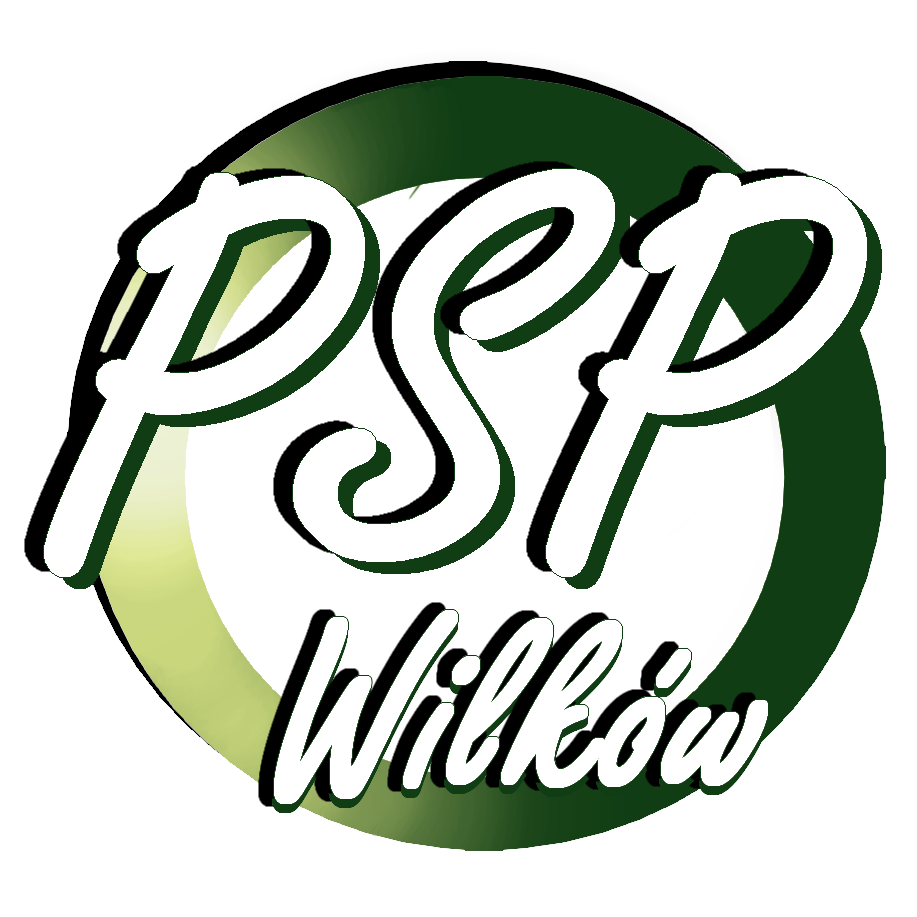 Rok szkolny 2020/2021W wychowaniu chodzi właśnie o to, 
ażeby człowiek stawał się coraz bardziej człowiekiem   
        		    - o to, ażeby bardziej był, a nie tylko więcej miał, 
aby więc poprzez wszystko, co ma, co posiada,
umiał bardziej i pełniej być człowiekiem,
to znaczy, ażeby również 
umiał bardziej być nie tylko z drugimi, ale i dla drugich"                                      Jan Paweł II, Przemówienie w UNESCO       SPIS TREŚCI: WstępMisja i wizja szkoły.Sylwetka absolwenta Publicznej Szkoły Podstawowej w Wilkowie. Zadania Szkolnego Programu Wychowawczo – Profilaktycznego.Cele ogólne. Zadania programu.Cele szczegółowe.Diagnoza sytuacji wychowawczej.Zadania i obowiązki podmiotów realizujących program.Treści i działania o charakterze  wychowawczo –profilaktycznym.Treści i działania o charakterze  wychowawczo –profilaktycznym dla uczniów              klas  I – III.Treści i działania o charakterze  wychowawczo –profilaktycznym dla uczniów                  klas IV – VIII.Harmonogram imprez. Ewaluacja programu. I. WSTĘP Zgodnie z art.26 ustawy z dnia 14 grudnia 2016r. Prawo oświatowe ( Dz.U. z 2017r. poz.59) szkoła podstawowa od 1 września 2017r. realizuje program wychowawczo-profilaktyczny  obejmujący:treści i działania o charakterze wychowawczym skierowane do uczniów, treści i działania o charakterze profilaktycznym dostosowane do potrzeb rozwojowych uczniów, przygotowane w oparciu o przeprowadzoną diagnozę potrzeb i problemów występujących  w danej  społeczności szkolnej, skierowane do uczniów, nauczycieli                     i rodziców.Nauczyciele powinni dążyć do wszechstronnego rozwoju ucznia jako nadrzędnego celu pracy edukacyjnej. Edukacja szkolna polega na harmonijnej realizacji przez nauczycieli zadań w zakresie nauczania, kształcenia umiejętności i wychowania. Zadania te tworzą wzajemnie uzupełniające się i równoważne wymiary pracy każdego nauczyciela. Wniosek               z tego oczywisty, że nie można sztucznie rozłączać działań dydaktycznych od wychowawczych.Szkolny program wychowawczy obejmuje w szczególności: powinności wychowawcze będące wymiarem pracy edukacyjnej każdego nauczyciela, określone w ramach zadań ogólnych szkoły,założenia misji wypełnianej przez szkołę, sylwetkę ucznia szkoły,powinności  podmiotów wychowawczych, zasady współpracy wychowawczej z rodzicami, zasady współpracy wychowawczej ze środowiskiem,treści profilaktyczne.MISJA I WIZJA SZKOŁYMisja szkołyDążymy do wychowania ucznia mającego świadomość, że jest członkiem społeczności szkolnej.Uczymy szanować i żyć kulturą i tradycją narodu polskiego, jednocześnie wychowujemy        w duchu  poszanowaniu kultur i wartości innych narodów.Wychowujemy ucznia świadomego i odpowiedzialnego, posiadającego wiedzę i umiejętności konieczne do przyszłego funkcjonowania we współczesnym świecie.Zwracamy szczególną uwagę na rozwój fizyczny, psychiczny i duchowy naszych uczniów.Uczymy wzajemnego szacunku i uczciwości jako postawy życia w społeczeństwiei w państwie, w duchu przekazu dziedzictwa kulturowego.Kształtujemy postawy patriotycznych, a także budujemy  pozytywny obraz szkoły poprzez kultywowanie i tworzenie jej tradycji. Przeciwdziałamy pojawianiu się zachowań ryzykownych. Kształtujemy postawy odpowiedzialności za siebie i innych oraz troski  o bezpieczeństwo uczniów, nauczycieli i rodziców. Propagujemy wśród uczniów zdrowy styl życia.Kształtujemy nawyki dbania o środowisko.Wizja szkołyNasza szkoła jest nowoczesną, przyjazną placówką, przygotowującą uczniów do kontynuowania nauki na kolejnym etapie edukacyjnym. Program wychowawczo- profilaktyczny szkoły ukierunkowany jest na ucznia, jego potrzeby. Jego realizacja ma  umożliwić  uczniowi wszechstronny rozwój. Uczniowie naszej szkoły wyrosną na ludzi mających poczucie własnej wartości i odpowiedzialności za własne zachowanie.  Wykorzystujemy najnowsze zdobycze techniki informacyjnej i informatycznej, stosujemy nowoczesne metody nauczania i wychowania, aby uczeń mógł rozwijać swoje zainteresowania, umiejętności, zdolności i pasje. W pracy z uczniem nauczyciel podejmuje twórcze działania. Nasi uczniowie będą świadomi nierozerwalnego współistnienia ze środowiskiem przyrodniczym, świadomi własnego pochodzenia, dumni z bycia Polakami, Europejczykami     i członkami swojej "małej ojczyzny". Będą szanować kulturę i tradycję. Szczególnie dbamy              o rozwój fizyczny, psychiczny i duchowy uczniów, aby w przyszłości propagowali zdrowy styl życia i potrafili dokonywać słusznych wyborów. III. SYLWETKA  ABSOLWENTACelem naszych działań wychowawczych jest wychowanie absolwenta, który:zna historię swojej szkoły,rozumie doniosłość tradycji i współczesnych osiągnięć szkoły i czci symbole szkoły,zna historię regionu oraz dziedzictwo kulturowe Europy i świata,ma odpowiedni zasób wiedzy umożliwiający mu kontynuowanie nauki w dowolnie wybranej szkole ponadpodstawowej,potrafi korzystać z różnych źródeł informacji, posługuje się komputerem,umie samodzielnie i krytycznie myśleć,potrafi odróżniać dobro od zła oraz oprzeć się presji rówieśników, mody i negatywnym zrachowaniom,zdobył umiejętność pracy w zespole, przedsiębiorczości, wykazywania inicjatywy,potrafi zaprezentować i obronić swoje zdanie, szanując tych, którzy mają odmienne poglądy,umie rozwiązywać problemy w sposób twórczy,planuje i organizuje swój rozwój intelektualny, duchowy i fizyczny, stale doskonali swoją osobowość,umie rzetelnie pracować, jest zaradny i odpowiedzialny,zna siebie, umie wyeksponować swoje dobre i mocne strony,jest kulturalny, zdyscyplinowany, obowiązkowy, przestrzega zasad dobrych obyczajów,dostrzega potrzeby innych, umie nieść pomoc potrzebującym.IV.	 ZADANIA SZKOLNEGO PROGRAMU WYCHOWAWCZO – PROFILAKTYCZNEGO1.Cele ogólne:Działalność wychowawcza w szkole i placówce polega na prowadzeniu działań z zakresu promocji zdrowia oraz wspomaganiu ucznia i wychowanka w jego rozwoju ukierunkowanym na osiągnięcie pełnej dojrzałości w sferze:fizycznej – ukierunkowanej na zdobycie przez ucznia i wychowanka wiedzy i umiejętności pozwalających na prowadzenie zdrowego stylu życia i podejmowania zachowań prozdrowotnych,psychicznej – ukierunkowanej na zbudowanie równowagi i harmonii psychicznej, osiągnięcie właściwego stosunku do świata, poczucia siły, chęci do życia i witalności, ukształtowanie postaw sprzyjających rozwijaniu własnego potencjału, kształtowanie środowiska sprzyjającego rozwojowi uczniów, zdrowiu i dobrej kondycji psychicznej,społecznej – ukierunkowanej na kształtowanie postawy otwartości w życiu społecznym, opartej na umiejętności samodzielnej analizy wzorów i norm społecznych oraz dokonywania wyborów, a także doskonaleniu umiejętności wypełniania ról społecznych,aksjologicznej – ukierunkowanej na zdobycie konstruktywnego i stabilnego systemu wartości,  w tym docenienie znaczenia zdrowia oraz poczucia sensu istnienia.2.Zadania programu:budowanie postawy prozdrowotnej i zdrowego stylu życia,kształtowanie hierarchii systemu wartości, w którym zdrowie należy do jednych                          z najważniejszych wartości w życiu,wzmacnianie wśród uczniów i wychowanków więzi ze szkołą oraz społecznością lokalną;rozwijanie i wspieranie działalności wolontariackiej,kształtowanie przyjaznego klimatu w szkole lub placówce, budowanie prawidłowych relacji rówieśniczych oraz  relacji uczniów i nauczycieli, a także nauczycieli, wychowawców i rodziców lub opiekunów, w tym wzmacnianie więzi z rówieśnikami oraz nauczycielami i wychowawcami.Szkolny program wychowawczo-profilaktyczny jest zgodny z kierunkami realizacji polityki oświatowej państwa na rok 2020/2021:Zapewnienie wysokiej jakości kształcenia oraz wsparcia psychologiczno – pedagogicznego wszystkim uczniom z uwzględnieniem zróżnicowania ich potrzeb rozwojowych i edukacyjnych.Wykorzystanie w procesach edukacyjnych narzędzi i zasobów cyfrowych oraz metod kształcenia na odległość. Bezpieczne i efektywne korzystanie z technologii cyfrowych.Działania wychowawcze szkoły. Wychowanie do wartości, kształtowanie postaw i respektowanie norm społecznych.Cele szczegółowe:Uczeń naszej szkoły: jest życzliwy, dostrzega potrzeby drugiego człowieka,udziela pomocy rówieśnikom,szanuje ludzi i respektuje ich prawa,zachowuje się kulturalnie w zależności od miejsca,jest odpowiedzialny,potrafi rozwiązywać konflikty,potrafi sobie radzić z trudnymi uczuciami (złość, gniew, strach),jest asertywny,potrafi komunikować się z innymi, dyskutować, bronić i uzasadniać własny punkt widzenia,godnie reprezentuje szkołę na zewnątrz,kieruje się miłością do Ojczyzny, poszanowaniem dla polskiego dziedzictwa kulturowego przy jednoczesnym otwarciu na kultury Europy i świata,czuje się bezpiecznie w swoim środowisku szkolnym,odróżnia dobro od zła,dba o higienę osobistą, estetykę ubioru, pomieszczeń,może rozwijać swoje zdolności i zainteresowania, być kreatywnym,wzmacniania więzi  wśród uczniów i wychowanków oraz  więzi ze szkołą oraz społecznością lokalną,dba o ochronę środowiska  i podejmuje działania naprawcze związane z ociepleniem klimatu.Diagnoza sytuacji wychowawczejW Publicznej Szkole Podstawowej w Wilkowie systematycznie każdego roku przeprowadzana jest diagnoza środowiska, analizuje się potrzeby i zasoby szkoły z obszaru wychowania                    i profilaktyki w szkole na podstawie: wyników ewaluacji wewnętrznej,wyników nadzoru pedagogicznego sprawowanego przez dyrektora,ankiety skierowanej do uczniów, rodziców i nauczycieli na temat oczekiwań w realizacji treści wychowawczych i profilaktycznychanalizy dokumentacji szkolnej,  obserwacji bieżących zachowań uczniów na terenie szkoły, analizy uwag wpisanych do dziennika,rozmowów z rodzicami.Zaangażowanie grona pedagogicznego szkoły w potrzeby rozwojowe oraz wychowawcze uczniów, dobra współpraca z rodzicami i środowiskiem lokalnym, stanowią silne czynniki chroniące, które mają wpływ na to, iż uczniowie naszej szkoły nie stanowią grupy wysokiego ryzyka zagrożeń. W związku z powyższym działania profilaktyczne opierają się przede wszystkim na profilaktyce uniwersalnej, która skierowana jest do wszystkich uczniów szkoły. Jej zadaniem jest kształtowanie zdrowego stylu życia oraz wspieranie w podejmowaniu zachowań, których celem jest ograniczenie ryzykownych zachowań. W związku z tym wychowawcy i nauczyciele uwzględniają treści profilaktyczne ujęte w programie wychowawczo - profilaktycznym w swoich planach pracy wychowawczej i realizują je w ciągu roku szkolnego.Analiza środowiska szkolnego pozwoliła na ustalenie następujących czynników ryzyka: • brak odpowiednich umiejętności wśród uczniów w radzeniu sobie z nieprzyjemnymi uczuciami, • brak dostatecznej kompetencji w radzeniu sobie w trudnej sytuacji                                              (np. konflikty rówieśnicze), • istnienie rodzin niepełnych, o trudnej sytuacji materialnej. W związku z w/w czynnikami ryzyka realizujemy działania z zakresu profilaktyki selektywnej, które zmierzają do wspierania uczniów, którzy ze względu na trudną sytuację rodzinną, środowiskową lub uwarunkowania biologiczne są w większym stopniu podatni na podejmowanie ryzykownych zachowań. W związku z tym szkoła rozpoznaje potrzeby rozwojowe, edukacyjne, społeczne i materialne uczniów. W celu zaspokojenia w/w potrzeb prowadzimy świetlicę szkolną oraz szereg zajęć dodatkowych i specjalistycznych.ZADANIA I OBOWIĄZKI PODMIOTÓW REALIZUJĄCYCH PROGRAMDyrektor szkoły:stwarza warunki dla realizacji procesu wychowawczego w szkole,sprawuje opiekę nad uczniami oraz stwarza warunki harmonijnego rozwoju psychofizycznego poprzez aktywne działania prozdrowotne, dba o prawidłowy poziom pracy wychowawczej  i opiekuńczej szkoły, inspiruje nauczycieli do poprawy istniejących lub wdrożenia nowych rozwiązań w procesie kształcenia, przy zastosowaniu innowacyjnych działań programowych, organizacyjnych lub metodycznych, których celem jest rozwijanie kompetencji uczniów,stwarza warunki do działania w szkole lub placówce: wolontariuszy, stowarzyszeń i innych organizacji, w szczególności organizacji harcerskich, których celem statutowym jest działalność wychowawcza lub rozszerzanie i wzbogacanie form działalności dydaktycznej, wychowawczej, opiekuńczej i innowacyjnej szkoły,współpracuje z zespołem wychowawców, pedagogiem oraz Samorządem Uczniowskim, wspomaga nauczycieli w realizacji zadań,czuwa nad realizowaniem przez uczniów obowiązku szkolnego,nadzoruje zgodność działania szkoły ze statutem, w tym dba o przestrzeganie zasad oceniania, praw uczniów, kompetencji organów szkoły,nadzoruje realizację szkolnego programu wychowawczo-profilaktycznego.Rada Pedagogiczna:uczestniczy w diagnozowaniu pracy wychowawczej szkoły i potrzeb w zakresie działań profilaktycznych,opracowuje projekt programu wychowawczo-profilaktycznego i uchwala go                          w porozumieniu z Radą Rodziców,opracowuje i zatwierdza dokumenty i procedury postępowania nauczycieli w sytuacjach zagrożenia młodzieży demoralizacją i przestępczością,uczestniczy w realizacji szkolnego programu wychowawczo-profilaktycznego,uczestniczy w ewaluacji szkolnego programu wychowawczo-profilaktycznego.Nauczyciele:współpracują z wychowawcami klas w zakresie realizacji zadań wychowawczych, uczestniczą w realizacji Szkolnego Programu Wychowawczo-Profilaktycznego,reagują na obecność w szkole osób obcych, które swoim zachowaniem stwarzają zagrożenie dla ucznia,reagują na przejawy agresji, niedostosowania społecznego i uzależnień uczniów,przestrzegają obowiązujących w szkole procedur postępowania w sytuacjach zagrożenia młodzieży demoralizacją i przestępczością.Wychowawcy klas:diagnozują sytuację wychowawczą w klasie,rozpoznają indywidualne potrzeby uczniów,oceniają zachowanie uczniów swojej klasy, zgodnie z obowiązującymi w szkole procedurami,współpracują z innymi nauczycielami uczącymi w klasie, rodzicami uczniów, pedagogiem szkolnym oraz specjalistami pracującymi z uczniami o specjalnych potrzebach,wspierają uczniów potrzebujących pomocy, znajdujących się w trudnej sytuacji,podejmują działania profilaktyczne w celu przeciwdziałania niewłaściwym zachowaniom podopiecznych,sprawują  opiekę wychowawczą nad uczniami, a w szczególności:- rozwijają umiejętności rozwiązywania życiowych problemów przez ucznia,- utrzymują systematyczny kontakt z rodzicami uczniów w celu poznania i ustalenia potrzeb dydaktyczno-wychowawczych ich dzieci.Zespół wychowawców:analizuje i rozwiązuje bieżące problemy wychowawcze,ustala potrzeby w zakresie doskonalenia umiejętności wychowawczych nauczycieli, w tym rozpoczynających pracę w roli wychowawcy,przygotowuje analizy i sprawozdania w zakresie działalności wychowawczej                                   i profilaktycznej szkoły,inne, wynikające ze specyfiki potrzeb danej szkoły.Pedagog szkolny:prowadzi  badania diagnostyczne dotyczące uczniów,  w tym diagnozuje indywidualne potrzeby rozwojowe  i edukacyjne oraz  możliwości psychofizyczne, pomaga wychowawcom oddziałów w rozpoznawaniu indywidualnych potrzeb ,występuje do Dyrektora Szkoły, po uzgodnieniu z wychowawcą oddziału, nauczycielami przedmiotów, poradnią psychologiczno – pedagogiczną i rodzicami o zorganizowanie pomocy psychologiczno-pedagogicznej dla uczniów wymagających takiej pomocy,koordynuje działania szkoły z zakresu poradnictwa zawodowego ułatwiającego wybór kierunku dalszego kształcenia;inicjuje i prowadzi działania mediacyjne  i interwencyjne  w sytuacjach kryzysowych.Samorząd uczniowski:jest inspiratorem i organizatorem życia kulturalnego uczniów szkoły, działalności oświatowej, sportowej oraz rozrywkowej zgodnie z własnymi potrzebami i możliwościami organizacyjnymi w porozumieniu z dyrektorem,uczestniczy w diagnozowaniu sytuacji wychowawczej szkoły,współpracuje z Zespołem Wychowawców i Radą Pedagogiczną, prowadzi akcje pomocy dla potrzebujących kolegów, propaguje ideę samorządności oraz wychowania w demokracji,dba o dobre imię i honor szkoły oraz wzbogaca jej tradycję,może podejmować działania z zakresu wolontariatu.Rodzice: mają obowiązek zawiadamiania wychowawcy  o nieobecności ucznia, stałego kontaktu z wychowawcą w innych sytuacjach wychowawczych. W przypadku zwolnienia ucznia nawet z części zajęć szkolnych, rodzic zobowiązany jest do pisemnego usprawiedliwienia tej nieobecności, mają obowiązek dbać o odpowiedni strój i wygląd dziecka, powinni na bieżąco zgłaszać do wychowawcy najdrobniejsze nawet formy przestępczości wśród uczniów,ponoszą odpowiedzialność finansową za umyślne zniszczenia i kradzieże dokonane w szkole przez dzieci,powinni czynnie uczestniczyć w pracach, imprezach i uroczystościach na rzecz klasy i szkoły. V.1  TREŚCI I DZIAŁANIA O CHARAKTERZE  WYCHOWAWCZO –PROFILAKTYCZNYM DLA UCZNIÓW KLAS  I – IIIV .2  TREŚCI I DZIAŁANIA O CHARAKTERZE  WYCHOWAWCZOPROFILAKTYCZNYM DLA UCZNIÓW KLAS IV – VIIIVI . HARMONOGRAM IMPREZ I UROCZYSTOŚCI SZKOLNYCHVII .  EWALUACJA:Ewaluacja jest to proces diagnostyczno-oceniający polegający na zbieraniu danych               i ich interpretacji, co umożliwiać będzie wprowadzenie zmian w programie. Za ewaluację programu wychowawczo-profilaktycznego odpowiedzialny jest zespół ds. programu wychowawczo-profilaktycznego, który dokonuje ewaluacji raz w roku na podstawie obserwacji, rozmów, analizy dokumentacji szkolnej (np. sprawozdania nauczycieli, dzienniki lekcyjne, wyniki badań ankietowych) i na tej podstawie wprowadza ewentualne zmiany                  i planuje harmonogram imprez na kolejny rok szkolny.                                                                               Skład zespołu:      Małgorzata Jagieła                                                                                                             Iwona Gibulska                                                                                                              Maria Dzwoniarek                                                                                                             Iwona NowińskaOBSZARZADANIA OSOBY ODPOWIEDZIALNEZdrowie- edukacja zdrowotna.Propagowanie zdrowego trybu życia.Kształtowanie nawyków dbania                      o zdrowie i higienę osobistą.Zapoznanie z podstawowymi zasadami dbałości o zdrowie własne i innych, kształtowanie umiejętności kreowania środowiska sprzyjającego zdrowemu stylowi życia.Zapoznanie z zasadami zdrowego, racjonalnego odżywiania się, higieny osobistej i aktywności fizycznej.Dbanie o prawidłową postawę ciała.Kształtowanie umiejętności doboru ubrania do odpowiedniej pory roku.Likwidowanie deficytów rozwojowych,                w szczególności u dzieci ze specjalnymi potrzebami edukacyjnymi.Kształtowanie wytrwałości                         w działaniu i dążeniu do celu, umiejętności adekwatnego zachowania się  w sytuacjach zwycięstwa i porażki.Popularyzacja aktywnych sposobów spędzania wolnego czasu. Szczególne zwracanie uwagi na higienę rąk i ich częste mycie.Zachęcanie do komunikowania swoich potrzeb .Wdrażanie do sygnalizowania przez uczniów złego samopoczucia.Dbanie o zachowanie bezpiecznego dla zdrowia dystansu między uczniami z uwagi na zagrożenie COVID-19.Zapoznanie członków społeczności szkolnej z wszelkimi zasadami                                  i procedurami  obowiązującymi w placówce mającymi na celu ochronę zdrowia .Respektowanie od uczniów , rodziców           i nauczycieli przestrzegania wszelkich zasad i procedur związanych z ochroną zdowia .Nauczyciele edukacji wczesnoszkolnej, nauczyciele świetlicy, pedagog, rodzice, pielęgniarka szkolna, specjaliści.Relacje- kształtowanie postaw społecznych.Zapoznanie z podstawowymi prawami             i obowiązkami wynikającymi z roli ucznia oraz członka szkolnej społeczności,          rodziny i kraju.Przygotowanie do sprawiedliwego i uczciwego oceniania zachowania własnego i innych ludzi.Rozwijanie empatii, umiejętności podejmowania działań mających na celu pomoc słabszym i potrzebującym.Rozwijanie umiejętności rozwiązywania konfliktów i sporów.Zachęcanie uczniów do pomocy koleżeńskiej.Kształtowanie umiejętności nawiązywania i podtrzymywania relacji z rówieśnikami, rozpoznawania ich potrzeb.Wdrażanie do zgodnej współpracy z innymi, z zachowaniem obowiązujących norm i reguł kultury osobistej.Promowanie zasad szacunku, zaufania i życzliwości.Kształtowanie umiejętności przestrzegania obowiązujących reguł.Zachęcanie do dokonywania samoceny swojego zachowania.Wzmacnianie odpowiedzialności za mienie własne i społeczne.Rozwijanie tolerancji wobec innych ,kształtowanie właściwych postaw w stosunku do osób niepełnosprawnych, starszych i odmiennych kulturowo.Promowanie wolontariatu.Podejmowanie działań w zakresie samorządności uczniów.Czynna współpraca nauczycieli                          z rodzicami.Kształtowanie umiejętności rozpoznawania i wyrażania własnych emocji, oraz rozumienia emocji innych osób.Poznawanie podzielności pieniądza, wartości i użyteczności.Uczenie podejmowania świadomych decyzji finansowych.Kształtowanie umiejętności planowania zakupów i porównywania cen.Promowanie nawyków oszczędzania.Nauczyciele edukacji wczesnoszkolnej,  pedagog, rodzice, specjaliści, nauczyciele świetlicy.Kultura – wartości, normy  i wzory zachowań. Kształtowanie gotowości do uczestnictwa  w kulturze, poszanowania tradycji i kultury własnego narodu oraz innych kultur                    i tradycji.Wychowanie do wartości i kształtowanie patriotycznych postaw uczniów.Kształtowanie przynależności do społeczności szkolnej, lokalnej, polskiej i europejskiej oraz kształtowanie postaw patriotycznych.Kształtowanie wrażliwości estetycznejpoprzez kontakt z dziełami literackimi i wytworami kultury, zapoznanie                           z wybranymi dziełami architektury i sztuk plastycznych należących do polskiego                      i europejskiego dziedzictwa kultury, wyzwalanie potrzeby kontaktu z literaturą           i sztuką dla dzieci.Kształtowanie świadomości odmienności osób niepełnosprawnych, innej narodowości, wyznania, tradycji kulturowej oraz ich praw.Upowszechnianie czytelnictwa, rozwijanie kompetencji czytelniczych wśród dzieci.Inspirowanie do podejmowania aktywności i inicjatyw oraz pracy zespołowej.Przygotowanie do podejmowania działań mających na celu identyfikowanie                        i rozwijanie własnych zainteresowań.Przygotowanie do radzenia  sobie w sytuacjach codziennych wymagających umiejętności praktycznych, budzenie szacunku dla pracy  ludzi rożnych zawodów.Podtrzymywanie ciekawości poznawczej, rozwijanie kreatywności i przedsiębiorczości oraz brania odpowiedzialności za swoje decyzje                       i działania.Zachęcanie do udziału w akcjach charytatywnych.Uwrażliwienie uczniów na problemy środowiska, ze szcególnym zwróceniem uwagi na zmiany klimatyczne.Przybliżenie uczniom problematyki konieczności  ochrony środowiska naturalnego.Kształtowanie nawyku dbania                             o środowisko.Uświadomienie wpływu zmian klimatycznych na życie nasze i innych organizmów.Zachęcanie uczniów do podejmowania działań naprawczych mających na celu spowolnienie oraz niwelację skutków zmian klimatycznych.Nauczyciele edukacji wczesnoszkolnej,  pedagog, rodzice, specjaliści,  nauczyciele świetlicy.Bezpieczeństwo- profilaktyka zachowań ryzykownych Zapoznanie uczniów i rodziców z obowiązującymi w szkole regulaminami, procedurami i zasadami. Rozwijanie umiejętności radzenia sobie          z trudnościami.Informowanie rodziców o rodzajach                  i formach pomocy proponowanych przez instytucje wspierające szkołę.Zapoznanie uczniów z drogą ewakuacyjną szkoły.Kształtowanie umiejętności wyszukiwania, porządkowania i wykorzystywania informacji z różnych źródeł. Nauka umiejętnego korzystania                           z technologii informacyjno-komunikacyjnych. Kształtowanie świadomości negatywnego wpływu pracy przy komputerze na zdrowie            i kontakty społeczne oraz niebezpieczeństw wynikających z anonimowości kontaktów. Respektowanie ograniczeń dotyczących korzystania z komputera, internetu                           i multimediów. Kształtowanie umiejętności zachowania ostrożności w kontaktach z nieznajomymi. Kształtowanie umiejętności zachowania ostrożności w kontaktach z nieznajomymi.Rozwijaknie umiejętności rozpoznawania  i wyrażania emocji własnych i innych osób.Zapoznanie z podstawowymi zasadami bezpieczeństwa w różnych sytuacjach zagrożenia zdrowia lub życia.Przygotowanie do bezpiecznego                         i rozsądnego korzystania z narzędzi                            i urządzeń technicznych.Zaznajomienie uczniów z zasadami bezpiecznego poruszania się w drodze do szkoły i ze szkoły.Nauczyciele edukacji wczesnoszkolnej,  pedagog, rodzice, specjaliści, nauczyciele świetlicy.OBSZARZADANIA OSOBY ODPOWIEDZIALNEZdrowie- edukacja zdrowotna.Propagowanie wśród uczniów zdrowego stylu życia.Zapoznanie z zasadami dbałości o zdrowie własne i innych, kształtowanie umiejętności kreowania środowiska sprzyjającego zdrowemu stylowi życia.Przekazanie uczniom podstawowej wiedzy na temat stresu.Kształtowanie konstruktywnego obrazu własnej osoby, np. świadomości mocnych          i słabych stron.Rozwijanie właściwej postawy wobec zdrowia i życia jako najważniejszych wartości.Zapoznanie z zasadami zdrowego, racjonalnego odżywiania się, higieny osobistej i aktywności fizycznej.Kształtowanie umiejętności podejmowania i realizacji zachowań prozdrowotnych. Zwracanie uwagi na właściwą postawę ciała.Prezentowanie sposobów pokonywania własnych słabości oraz akceptowania ograniczeń i niedoskonałości. Kształtowanie postaw otwartych na poszukiwanie pomocy oraz porady, kiedy zaczynają się trudności i kiedy wybór jest ważny i trudny.Kształtowanie wytrwałości w działaniu             i dążeniu do celu, umiejętności adekwatnego zachowania się w sytuacjach zwycięstwa i porażki.Kształtowanie postawy proaktywnej,                w której uczeń przejmuje inicjatywę,  ale też odpowiedzialności za swoje działania, decyzje.Kształtowanie świadomości dotyczącej wykorzystania ruchu w życiu człowieka jako skutecznego sposobu dbania o zdrowie psychiczne.Kształtowanie świadomości własnego ciała z uwzględnieniem zmian fizycznych            i psychicznych w okresie dojrzewania.Szczególne zwrócenie na higienę rąk                i  ich częste mycie.Dbanie o zachowanie bezpiecznego  dystansu między uczniami  z uwagi  na zagrożenie COVID-19.Zapoznanie wszystkich członków społeczności szkolnej z wszelkimi zasadami, procedurami mającymi na celu ochronę zdrowia.Respektowanie od uczniów, rodziców                i nauczycieli przestrzegania wszelakich zasad i procedur związanych z ochroną zdrowia.Informowanie o szkodliwości środków             i substancji, których używanie może prowadzić do uzależniania, oraz o narkomanii i jej skutkach.Uświadomienie zależności między rozwojem młodego człowieka,                               a przyjmowaniem substancji psychoaktywnych i uzależniających (dopalacze, narkotyki, alkohol, nikotyna,           e – papierosy) .Wychowawcy, nauczyciele przedmiotowi ,pielegniarka szkolna, rodzice, pedagog, specjaliści, nauczyciele swietlicy.Wychowawcy, nauczyciele przedmiotowi ,pielęgniarka szkolna, rodzice, pedagog, specjaliści, nauczyciele swietlicy.Relacje- kształtowanie postaw społecznych.Zapoznanie z podstawowymi prawami        i obowiązkami wynikającymi z roli ucznia oraz członka szkolnej społeczności, rodziny   i kraju.Przygotowanie do sprawiedliwego                    i uczciwego oceniania zachowania własnego i innych ludzi.Rozwijanie empatii, umiejętności podejmowania działań mających na celu pomoc słabszym i potrzebującym.Doskonalenie umiejętności rozwiązywania konfliktów i sporów.Kształtowanie umiejętności asertywnego wyrażania własnych potrzeb.Kształtowanie postawy szacunku                       i zrozumienia wobec innych osób.Rozwijanie zdolności do inicjowania i podtrzymywania relacji.Budowanie atmosfery wzajemnego szacunku w społeczności szkolnej.Kształtowanie otwartości na doświadczenia innych ludzi, ich sposobów rozwiązywania problemów, na nową wiedzęRozwijanie świadomości dotyczącej roli osób znaczących i autorytetów.Kształtowanie umiejętności nawiązywania i podtrzymywania relacji z rówieśnikami, rozpoznawania ich potrzeb, zgodnej współpracy z innymi, z zachowaniem obowiązujących norm i reguł kultury osobistej.Kształtowanie pozytywnych relacji w zespołach klasowych i szkole.Prowdzenie działań integrujących uczniów.Wyzwalanie chęci do działania na rzecz innych osób w celu poprawy ich sytuacji (wolontariat).Rozwijanie samorządności.Rozwijanie odpowiedzialności za siebie              i innych.Kształtowanie umiejętności rozwiązywania konfliktów.Rozwijanie umiejętności wypowiadania się i wyrażania własnych poglądów.Czynna współpraca nauczycieli z rodzicami.Doskonalenie umiejętności rozpoznawania i wyrażania swoich emocji          i rozumienia emocji innych osób.Poznanie technik manipulacji, reklamy wpływających na decyzje konsumenckie.Uświadomienie istoty i sposobów zarządzania pieniędzmi.Kształtowanie umiejętności tworzenia budżetu rodziny, grupy, klasy itp.Kształtowanie umiejętności gospodarowania własnymi środkami finansowymi ze szczególnym zwróceniem uwagi na oszczędzanie.Promowanie nawyków oszczędzania.Wychowawcy, nauczyciele przedmiotowi, rodzice, pedagog, specjaliści, nauczyciele swietlicy.Wychowawcy, nauczyciele przedmiotowi, rodzice, pedagog, specjaliści, nauczyciele swietlicy.Kultura – wartości, normy  i wzory zachowań.Kształtowanie przynależności do społeczności szkolnej, lokalnej, polskiej i europejskiej oraz kształtowanie postaw patriotycznych Kształtowanie gotowości do uczestnictwa w kulturze, poszanowania tradycji i kultury własnego narodu, a także poszanowania innych kultur i tradycji.Kształtowanie świadomościodmienności osób niepełnosprawnych, innej narodowości, wyznania, tradycji kulturowej oraz ich praw.Wyrabianie i pogłębianie u uczniów nawyku czytania i uczenia się.Zapoznanie z rolą zainteresowań w życiu człowieka.Kształtowanie pozytywnego stosunku do procesu kształcenia.Rozwijanie zainteresowań i pasji.Rozwijanie umiejętności właściwego zachowania się z uwzględnieniem sytuacji          i miejsca.Rozwijanie umiejętności krytycznego myślenia w kontekście analizy wpływów rówieśników i mediów na zachowanie.Rozwijanie takich cech jak: pracowitość, odpowiedzialność, prawdomówność, rzetelność i wytrwałość.Przygotowanie do radzenia sobie                    w sytuacjach codziennych takich jak dokonywanie wyborów i podejmowanie decyzji.Wspieranie uczniów w dokonywaniu wyboru dalszej drogi kształcenia.Przybliżenie uczniom problematyki związanej ze zmianami klimatu.Wskazanie sposobów dbania o środowisko.Zachęcanie uczniów do podejmowania działań naprawczych, których celem jest spowolnienie lub całkowita niwelacja skutków zmian klimatycznych.Wychowawcy, nauczyciele przedmiotowi, rodzice, pedagog, specjaliści, nauczyciele swietlicy.Bezpieczeństwo- profilaktyka zachowań ryzykownych.Zapoznanie uczniów i rodziców z obowiązującymi w szkole regulaminami                 i procedurami.Informowanie uczniów i rodziców na temat konsekwencji prawnych będących rezultatem posiadania lub zażywania substancji uzależniających.Informowanie uczniów na temat konsekwencji prawnych, które są następstwem stosowania przemocy psychicznej i fizycznej.Zapoznanie uczniów i rodziców                          z konsekwencjami prawnymi, które są skutkiem nieprawidłowego korzystania             z portali społecznościowych.Rozwijanie świadomości dotyczącej prawa do prywatności, w tym do ochrony danych osobowych oraz ograniczonego zaufania do osób poznanych w sieci.Wdrażanie uczniów do umiejętnego korzystania  w życiu codziennym ze znajomości  przepisów prawa. Uświadomienie ryzyka, jakie ponosi młody człowiek sięgając po używki.Uświadomienie uczniom zagrożeń wynikających z zachowań przemocowych, w tym podkreślenie konieczności dbania o estetykę słowa i kulturę bycia.Redukowanie agresywnych zachowań poprzez uczenie sposobów rozwiązywania problemów.Budowanie wśród uczniów atmosfery wsparcia i zrozumienia w sytuacji problemowej oraz promowanie rzetelnej wiedzy mającej na celu zredukowanie lęku.Informowanie rodziców o rodzajach               i formach pomocy proponowanych przez instytucje wspierające szkołę.Znajomość „ciągów komunikacyjnych”          i dróg ewakuacji na terenie szkoły. Omawianie zasad bezpiecznego spędzania przerw, zachowania się w trakcie lekcji               i imprez szkolnych.Rozwijanie umiejętności radzenia sobie z własnymi negatywnymi emocjami oraz z zachowaniami agresywnymi.Rozwijanie świadomości dotyczącej prawa do prywatności, w tym do ochrony danych osobowych oraz ograniczonego zaufania do osób poznanych w sieci.Kształtowanie umiejętności wyszukiwania, porządkowania i wykorzystywania informacji z różnych źródeł oraz korzystania z technologii informacyjno-komunikacyjnych.Kształtowanie świadomości negatywnego wpływu pracy przy komputerze na zdrowie i kontakty społeczne oraz niebezpieczeństw wynikających z anonimowości kontaktów, respektowanie ograniczeń dotyczących korzystania z komputera, internetu                      i multimediów.Rozwijanie umiejętności wykorzystywania elementów negocjacji i mediacji w sytuacji rozwiązywania konfliktów.Kształtowanie umiejętności zachowania ostrożności w kontaktach z nieznajomymi.Nauka asertywności.Nauka udzielania pierwszej pomocy drugiej osoby.Wychowawcy, nauczyciele przedmiotowi, rodzice, pedagog, specjaliści, nauczyciele świetlicy.TerminNazwa uroczystościOrganizatorzyWrzesieńUroczyste rozpoczęcie roku szkolnegoWychowawcy kl. I i IV, M. Jagieła P. Majewski,WrzesieńNarodowe czytanie  N. Komarnicka, M. Jagieła, A. KwiecieńWrzesieńDzień ChłopakaWychowawcy klasWrzesieńSprzątanie świata Wychowawcy klasWrzesieńWybory do SUK. Nowak, A. Zychowicz-Włodarczyk, Wychowawcy klasWrzesieńEuropejski Dzień Języków ObcychK. Nowak, A. Zychowicz-Włodarczyk, E. KorzeniowskaPaździernikPasowanie uczniów klasy IA. Zychowicz-WłodarczykPaździernikDzień Komisji Edukacji NarodowejSU, Wychowawcy klasPaździernikDzień Papieski A. Brycka,  P. MajewskiPaździernikKonkurs na najpiękniejszy różaniecA. Brycka PaździernikŚwięto DyniE. KorzeniowskaListopadŚwięto NiepodległościM. Jagieła, P. MajewskiListopadAndrzejkiWychowawcy klas, SUListopadRok Bitwy Warszawskiej 1920M. Jagieła, A. Kwiecień, P. MajewskiGrudzieńWykonanie kartek i ozdób świątecznychI. Gibulska, K. Zimoch, K. Nowak, A. Zychowicz-WłodarczykGrudzieńDekoracja świąteczna sal lekcyjnych i szkoły Wychowawcy klasGrudzieńMikołajkiSU, Wychowawcy klasGrudzieńJasełkaA. Brycka,  P. MajewskiGrudzieńSpotkanie wigilijne klasowe Wychowawcy klas, SUStyczeń Ferie zimowe- bezpieczne ferieI. Gibulska, Wychowawcy klas, SULutyWalentynkiWychowawcy klasMarzecDzień kobietSU, Wychowawcy klasMarzec2.Wykonanie kartek i ozdób świątecznychI. Gibulska, K. Zimoch, K. Nowak, A. Zychowicz-WłodarczykMarzec3.Dekoracja świąteczna sal lekcyjnych i szkoły Wychowawcy klasKwiecień Dzień ZiemiM.Dzwoniarek, I NowińskaKwiecień Konkurs o Janie Pawle II.A. BryckaMajŚwięto Konstytucji 3 MajaM. Jagieła, P. MajewskiMajCała Polska czyta dzieciom - apelM. Jagieła, I. Gibulska, A. Kwiecień, P. MajewskiMajDzień MamyM. Jagieła, I. Gibulska, A. Kwiecień, P. MajewskiCzerwiecDzień dziecka – Dzień sportuT. Pokora, P. MajewskiCzerwiecZakończenie roku szkolnegoWychowawcy kl.  , P. Majewski